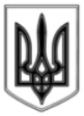 УПРАВЛІННЯ ВЛАСНОСТІЛИСИЧАНСЬКОЇ МІСЬКОЇВІЙСЬКОВО-ЦИВІЛЬНОЇ АДМІНІСТРАЦІЇ СЄВЄРОДОНЕЦЬКОГО РАЙОНУ ЛУГАНСЬКОЇ ОБЛАСТІНАКАЗ23.03.2021		                      м. Лисичанськ                                  № 43Про організацію діяльностікомісії з вирішення спірних питань землекористування	З метою організації діяльності комісії з вирішення спірних питань землекористування управління власності Лисичанської міської військово-цивільної адміністрації Сєвєродонецького району Луганської області, керуючись розпорядженням керівника Лисичанської міської військово-цивільної адміністрації Сєвєродонецького району Луганської області від 03.03.2021 № 03наказую:Затвердити «Положення про комісію з вирішення спірних питань землекористування» у новій редакції, замінивши найменування юридичної особи з управління власності військово-цивільної адміністрації міста Лисичанськ  на управління власності Лисичанської міської військово-цивільної адміністрації Сєвєродонецького району Луганської області (додаток 1).В найменуванні посад членів комісії, які увійшли до складу комісії з вирішення спірних питань землекористування слова «військово-цивільної адміністрації міста Лисичанськ Луганської області» замінити на слова «Лисичанської міської військово-цивільної адміністрації Сєвєродонецького району Луганської області»  (додаток 2, додаток 3).3. Затвердити «Порядок вирішення спірних питань землекористування» у новій редакції  (додаток 4).Начальник управління власності				                                  	Тетяна ГРЕЧКОПІДГОТУВАВ:Завідувач сектором зі спірних питань землекористування                     ______________	 Євген ТОРБЕНКО___________2021ПОГОДЖЕНО:Головний спеціаліст – юрисконсульт  ______________         Олена ЗИЛЬ___________2021 Додаток 1до наказу начальника управління власності Лисичанської міської військово-цивільноїадміністрації Сєвєродонецького району  Луганської області							від 23.03. 2021  № 43ПОЛОЖЕННЯпро комісію з вирішення спірних питань землекористуванняПоложення про комісію з вирішення спірних питань землекористування (далі - Положення) розроблено з метою реалізації управлінням власності Лисичанської міської військово-цивільної адміністрації Сєвєродонецького району Луганської області (далі – управління власності) повноважень з регулювання земельних відносин, покладених на нього статтями 13, 144 Конституції України, статтями 12, 80, 83, 158 Земельного кодексу України, підпунктом 5 пункту б) ч. 1 ст. 33, ст. 73 Закону України «Про місцеве самоврядування в Україні» та іншими нормативними актами України, з урахуванням особливостей, встановлених Законом України «Про військово-цивільні адміністрації».У своїй діяльності комісія з вирішення спірних питань землекористування (далі – Комісія) керується положеннями Конституції України, Земельного кодексу України, Цивільного кодексу України, Законів України: «Про місцеве самоврядування в Україні», «Про звернення громадян» та цим Положенням, з урахуванням особливостей, встановлених Законом України «Про військово-цивільні адміністрації».Мета діяльності Комісії – регулювання земельних відносин на території підпорядкованій Лисичанській міській військово-цивільній адміністрації Сєвєродонецького району Луганської області в частині вирішення спірних питань землекористування.Комісія не розглядає питання регулювання земельних відносин майнового характеру.Формою роботи Комісії є засідання, які проводяться у разі потреби.Засідання комісії відбуваються у закритому режимі з метою запобігання витоку інформації про персональні дані учасників спору та інших зацікавлених осіб.Матеріали для роботи Комісії готуються спеціалістами сектору зі спірних питань землекористування управління власності.Керівництво роботою Комісії здійснює голова Комісії. У разі відсутності голови комісії функції головуючого виконує його заступник.Хід засідання фіксується секретарем Комісії у вигляді протоколу скороченої форми.Засідання Комісії вважається правомочним, якщо у ньому беруть участь не менше половини її членів. Склад комісії затверджується наказом начальника управління власності.Крім основного постійно діючого складу Комісії, наказом начальника управління власності затверджується її резервний склад, на випадок термінової необхідності у заміні члена Комісії основного складу спеціалістом відповідного фаху.Під час розгляду спірного питання землекористування комісія має право:вимагати від сторін спору надання пояснень, додаткових матеріалів, які мають значення для вирішення цього спору (за умови запобігання розголошення персональних даних сторін спору та інших зацікавлених осіб);відкласти розгляд питання для отримання додаткових відомостей і матеріалів;відкласти розгляд питання для додаткового ознайомлення на місці з обставинами спору;приймати рішення обов’язкового або рекомендованого характеру.Рішення обов’язкового характеру це рішення прийняті комісією у межах її компетенції про визнання або затвердження певних фактів або обставин, встановлення певних зобов’язань, обмежень, про встановлення меж земельних ділянок та т.і., які на підставі ч. 1 ст. 73 Закону України «Про місцеве самоврядування в Україні» з урахуванням положень ч. 12 ст. 3 Закону України «Про військово-цивільні адміністрації» є обов'язковими для виконання всіма розташованими на відповідній території органами виконавчої влади, об'єднаннями громадян, підприємствами, установами та організаціями, посадовими особами, а також громадянами, які постійно або тимчасово проживають на відповідній території.Рішення рекомендованого характеру не носять ознак обов’язковості.Учасники спору мають право:знайомитися з матеріалами, які розглядаються комісією, робити з них виписки, фотокопії, ксерокопії, за умови, якщо ці матеріали не містять персональних даних протилежної сторони спору та інших зацікавлених осіб;брати участь у засіданні комісії безпосередньо або через представника, повноваження якого засвідчені відповідно до вимог чинного законодавства;надавати документи та матеріали, які на їх думку мають значення для вирішення даного спору;отримати належним чином оформлену копію рішення комісії, яке прийняте за результатами розгляду даного спору;у разі незгоди з рішенням комісії, оскаржити його в судовому порядку.За результатами розгляду спірного питання землекористування Комісія:приймає рішення обов’язкового характеру з вирішення спору, яке набуває чинності після його затвердження наказом начальника управління власності;приймає рішення рекомендованого характеру, яке набуває чинності з моменту його прийняття, якщо інше не обумовлено цим рішенням Комісії;припиняє розгляд даного питання, внаслідок безпідставності вимог заявника або, якщо звернення не відповідає вимогам ст. 5 Закону України «Про звернення громадян».Рішення Комісії приймаються відкритим голосуванням. Розподіл голосів фіксується у протоколі Комісії.Рішення вважається правомочним, якщо за нього проголосувала більшість від присутніх на засіданні членів Комісії. У разі однакового розподілу голосів вирішальним вважається голос головуючого. Рішення комісії підписуються головуючим і секретарем.Рішення Комісії може бути оскарженим у судовому порядку. Судове оскарження призупиняє дію рішення Комісії.Питання, які не регулюються даним Положенням, вирішуються у відповідності до норм чинного законодавства України.Розробник – завідувач сектором зі спірних питань землекористування					Євген ТОРБЕНКОПогоджено – головний спеціаліст-юрисконсульт			Олена ЗИЛЬДодаток 2до наказу начальника управління власності Лисичанської міської військово-цивільноїадміністрації Сєвєродонецького району  Луганської області23.03. 2021  № 43ОСНОВНИЙ СКЛАДкомісії з вирішення спірних питань землекористуванняТетяна Гречко 	 начальник управління власності Лисичанської міської військово-цивільної адміністрації Сєвєродонецького району  Луганської області, голова комісії;Євген Торбенко 	 завідувач сектором зі спірних питань землекористування управління власності Лисичанської міської військово-цивільної адміністрації Сєвєродонецького району  Луганської області, заступник голови комісії;Олена Михайлюк	 головний спеціаліст сектору зі спірних питань землекористування управління власності Лисичанської міської військово-цивільної адміністрації Сєвєродонецького району  Луганської області, секретар комісії.Члени комісії:Олена Зиль    – головний спеціаліст - юрисконсульт управління власності Лисичанської міської військово-цивільної адміністрації Сєвєродонецького району  Луганської області;Ірина Орзул	 начальник відділу земельних відносин управління власності Лисичанської міської військово-цивільної адміністрації Сєвєродонецького району  Луганської області;Олена Жилякова	в.о. начальника Відділу у м. Лисичанську Головного управління Держгеокадастру у  Луганській області (за узгодженням);Інна Протасова 	 начальник Лисичанського комунального підприємства «Бюро технічної інвентаризації»;Олег Климов 	 головний інженер комунального підприємства «Лисичанський міський землевпорядний центр».Завідувач сектором зі спірних питань землекористування управління власності   			Євген ТОРБЕНКОДодаток 3до наказу начальника управління власності Лисичанської міської військово-цивільноїадміністрації Сєвєродонецького району  Луганської областівід 23.03. 2021  № 43РЕЗЕРВНИЙ СКЛАДкомісії з вирішення спірних питань землекористуванняНаталія Бредун 	  заступник начальника управління власності Лисичанської міської військово-цивільної адміністрації Сєвєродонецького району  Луганської області, голова комісії;Євген Торбенко 	  завідувач сектором зі спірних питань землекористування управління власності Лисичанської міської військово-цивільної адміністрації Сєвєродонецького району  Луганської області, заступник голови комісії;Олена Михайлюк	   головний спеціаліст сектору зі спірних питань землекористування управління власності Лисичанської міської військово-цивільної адміністрації Сєвєродонецького району  Луганської області, секретар комісії.Члени комісії:Олена Зиль     – головний спеціаліст - юрисконсульт управління власності Лисичанської міської військово-цивільної адміністрації Сєвєродонецького району  Луганської області;Марина Косяченко  головний спеціаліст відділу земельних відносин управління власності Лисичанської міської військово-цивільної адміністрації Сєвєродонецького району  Луганської області;Олена Писаревська  головний спеціаліст Відділу у м. Лисичанську Головного управління Держгеокадастру у  Луганській області (за узгодженням);Олена Семіхіна   головний спеціаліст відділу  архітектури та містобудування управління будівництва та архітектури Лисичанської міської військово-цивільної адміністрації Сєвєродонецького району  Луганської області (за узгодженням);Лариса Підгорна  бухгалтер Лисичанського комунального підприємства «Бюро технічної інвентаризації»;Володимир Гейко  технік-землевпорядник комунального підприємства «Лисичанський міський землевпорядний центр».Завідувач сектором зі спірних питань землекористування управління власності				Євген ТОРБЕНКОДодаток 4до наказу начальника управління власності Лисичанської міської військово-цивільноїадміністрації Сєвєродонецького району  Луганської області							від 23.03. 2021  № 43ПОРЯДОКвирішення спірних питань землекористуванняПорядок вирішення спірних питань землекористування (далі Порядок) розроблено з метою реалізації управлінням власності Лисичанської міської військово-цивільної адміністрації Сєвєродонецького району  Луганської області (далі – управління власності) повноважень з регулювання земельних відносин, делегованих йому військово-цивільною адміністрацією міста Лисичанськ Луганської області на підставі розпорядження керівника військово-цивільної адміністрації міста Лисичанськ Луганської області від 23.11.2020       № 718.Цей Порядок розроблено у відповідності до положень Конституції України, Цивільного кодексу України, Земельного кодексу України, Законів України: «Про місцеве самоврядування в Україні» та інших нормативних актів України, з урахуванням особливостей, встановлених Законом України «Про військово-цивільні адміністрації».Даний Порядок не передбачає регулювання земельних відносин майнового характеру.ІТерміни, які використано у тексті даного Порядку мають такі значення:Земельна ділянка − частина земної поверхні з установленими межами, певним місцем розташування, з визначеними щодо неї правами (ст. 79 ЗК України).Межа земельної ділянки – сукупність ліній, які утворюють замкнутий контур і розмежовують земельні ділянки (п.п. 1.3. Наказу Держкомзему України № 376 від 18.05.2010р).Добросусідство – використання земельних ділянок, відповідно до їх цільового призначення, при якому власникам, землекористувачам сусідніх земельних ділянок завдається найменше незручностей (ст. 103 ЗК України).Землекористувачі – юридичні і фізичні особи, яким відповідно до закону надані в користування земельні ділянки державної і комунальної власності, у тому числі на умовах оренди (п.п. 14.1.73 ст. 14 Податкового кодексу України).Суміщений план земельних ділянок – графічне зображення меж земельних ділянок, складений за результатами горизонтальної зйомки, що відображає місцезнаходження, зовнішні та спільні межі двох або більше суміжних земельних ділянок.ІІДо спірних питань землекористування належать межові спори користувачів суміжних земельних ділянок, встановлення (відновлення) меж земельних ділянок комунальної власності, узгодження меж земельних ділянок для потреб землеустрою, врегулювання питань добросусідства, врегулювання інших земельних відносин в межах компетенції управління власності.Звернення землекористувачів з вирішення спірних питань землекористування подаються через відділ по роботі з листами та зверненнями громадян Лисичанської міської військово-цивільної адміністрації Сєвєродонецького району Луганської області або безпосередньо до управління власності. Заяви виконавців землевпорядних робіт − безпосередньо до управління власності.ІІІОбставини викладені у зверненнях та заявах досліджуються на місці спеціалістами відповідного фаху управління власності з залученням, у разі потреби, спеціалістів інших виконавчих органів Лисичанської міської військово-цивільної адміністрації Сєвєродонецького району Луганської області та комунальних підприємств, підпорядкованих Лисичанській міській військово-цивільній адміністрації Сєвєродонецького району Луганської області.Під час дослідження обставин на місці спеціалістами управління власності приймається рішення про доцільність додаткового розгляду даного питання на засіданні комісії з вирішення спірних питань землекористування (далі Комісія), яка керується у своїй діяльності відповідним Положенням.У разі передачі спірного питання землекористування на розгляд Комісії, заявнику пропонується надати для роботи Комісії додаткові матеріали, а саме: 	ксерокопію документу, що засвідчує право заявника на земельну ділянку відповідно до положень ст. 126 Земельного кодексу України;ксерокопію документу, що відображує конфігурацію, лінійні розміри і площу земельної ділянки (план БТІ, кадастровий план земельної ділянки, план встановлення меж та т.і.); суміщений план земельних ділянок, що мають загальні межі, розташування яких є предметом спору, виготовлений на момент розгляду межового спору. Суміщений план повинен відображувати конфігурацію і розміри земельних ділянок з зазначенням усіх поворотних точок оспорюваної межі (меж) з лінійними промірами між ними, прив’язки меж до об’єктів нерухомості;у разі необхідності, інші матеріали необхідні для всебічного ознайомлення членів Комісії з обставинами даного спірного питання.ІVСпірні питання встановлення (відновлення) меж земельних ділянок вирішуються на засіданні Комісії у відповідності до положень статті 107 Земельного кодексу України.VУ разі відмови суміжного землекористувача або землевласника від узгодження спільних меж земельних ділянок, питання узгодження цих меж для цілей, передбачених пунктами д), е) статті 184 Земельного кодексу України (для складання проектів відведення земельних ділянок, для встановлення в натурі меж земельних ділянок) вирішується на засіданні Комісії.VІ Звернення громадян стосовно врегулювання питань добросусідства розглядаються спеціалістами відповідного фаху управління власності з залученням спеціалістів інших виконавчих органів Лисичанської міської військово-цивільної адміністрації Сєвєродонецького району Луганської області.Ці звернення розглядаються з урахуванням положень Земельного кодексу України, Цивільного кодексу України, Законів України: «Про регулювання містобудівної діяльності», «Про благоустрій населених пунктів» та інших нормативних актів України.У разі необхідності розгляд звернення з врегулювання питань добросусідства виноситься на розгляд Комісії.VІІСпірні питання з приводу володіння, користування, поділу прибудинкових територій, на яких розташовані багатоквартирні житлові будинки, що знаходяться у спільній власності вирішуються виключно в судовому порядку.VІІІЗвернення землекористувачів або землевласників стосовно врегулювання інших спірних питань землекористування вирішуються у відповідності до вимог нормативних актів чинного законодавства України з урахуванням положень даного Порядку.Розробник – завідувач сектором зі спірних питань землекористування					Євген ТОРБЕНКОПогоджено – головний спеціаліст-юрисконсульт		          Олена ЗИЛЬ